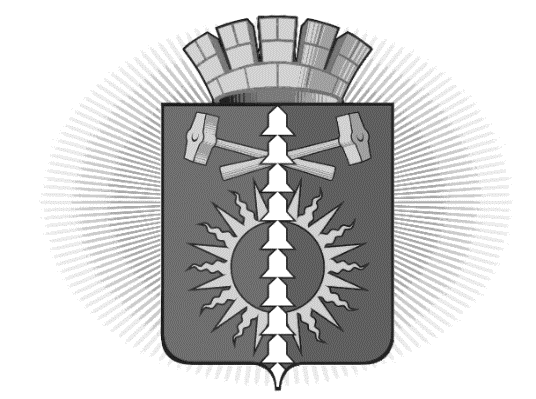 АДМИНИСТРАЦИЯ ГОРОДСКОГО ОКРУГА ВЕРХНИЙ ТАГИЛ П О С Т А Н О В Л Е Н И ЕОт  08.02.2018 г. № 90город Верхний ТагилО проведении публичных слушанийВ целях исполнения федерального законодательства в сфере градостроительства и соблюдения прав человека на благоприятные условия жизнедеятельности, прав и законных интересов правообладателей земельных участков и объектов капитального строительства, в соответствии с Градостроительным кодексом Российской Федерации от 29.12.2004 № 190-ФЗ (ред. от 29.07.2017), Земельным кодексом Российской Федерации от 25.10.2001 № 136-ФЗ (ред. от 29.07.2017), Федеральным законом  от 06.10.2003  № 131-ФЗ (ред. от 29.07.2017) «Об общих принципах организации местного самоуправления в Российской Федерации», Законом Свердловской области  от 19.10.2007  № 100-ОЗ (ред. от 19.12.2016) «О документах территориального планирования муниципальных образований, расположенных на территории Свердловской области», Положением о публичных слушаниях в городском округе Верхний Тагил, утвержденным решением Думы городского округа Верхний Тагил от 16.04.2015  № 36/2, руководствуясь Уставом городского округа Верхний Тагил,ПОСТАНОВЛЯЮ:         1. Провести публичные слушания в форме массового обсуждения населением:         1.1. по внесению изменений в «Правила землепользования и застройки городского округа Верхний Тагил:            - в графическую часть -  изменение границ территориальных зон;            - уточнение наименования территориальной зоны.          1.2. по внесению изменения в проект планировки территории и проект межевания территории объекта капитального строительства «Газоснабжение жилых домов по улицам Восточная, Пушкина, Пионерская, Горького, Горняков, Степана Разина, Фрунзе в городе Верхний Тагил»         2. Публичные слушания назначить  на 15 марта 2018 г.  в 17-15 часов по местному времени по адресу: г. Верхний Тагил, ул. Жуковского, д. № 13, каб. № 10.          3. Материалы по выносимым на публичные слушания вопросам разместить на официальном сайте городского округа Верхний Тагил: www.go-vtagil.ru.      4. Администрации городского округа Верхний Тагил (архитектурно-строительный отдел) осуществить прием от физических и юридических лиц предложений и рекомендаций по выносимым на публичные слушания вопросам до 16:00 15 марта 2018 г. по адресу: г. Верхний Тагил, ул. Жуковского, д.13, кабинет № 3;          5. Опубликовать настоящее постановление в газете «Местные ведомости» и на официальном сайте городского округа Верхний Тагил: www.go-vtagil.ru.         6. Контроль исполнения настоящего постановления оставляю за собой.Глава городского округа Верхний Тагил	                                     С.Г.КалининСОГЛАСОВАНИЕпроекта постановления  Администрации городского округа Верхний ТагилЗаголовок постановления: «О проведении публичных слушаний»Исполнитель, телефон:   2-00-26,   Морозова Наталья Леонидовна, старший инспектор  архитектурно-строительного отдела администрации._________ 07.02.2018 г.ДолжностьФИОСроки и результаты согласованияСроки и результаты согласованияСроки и результаты согласованияДолжностьФИОДата поступления на согласованиеДата согласованияЗамечания и подписьЗаместитель Главы администрации по жилищно-коммунальному и городскому хозяйствуЮ.В.ПрокошинНачальник архитектурно-строительного отделаВ.Б.ПроказоваНачальник организационно-правового отделаС.М.Фомин